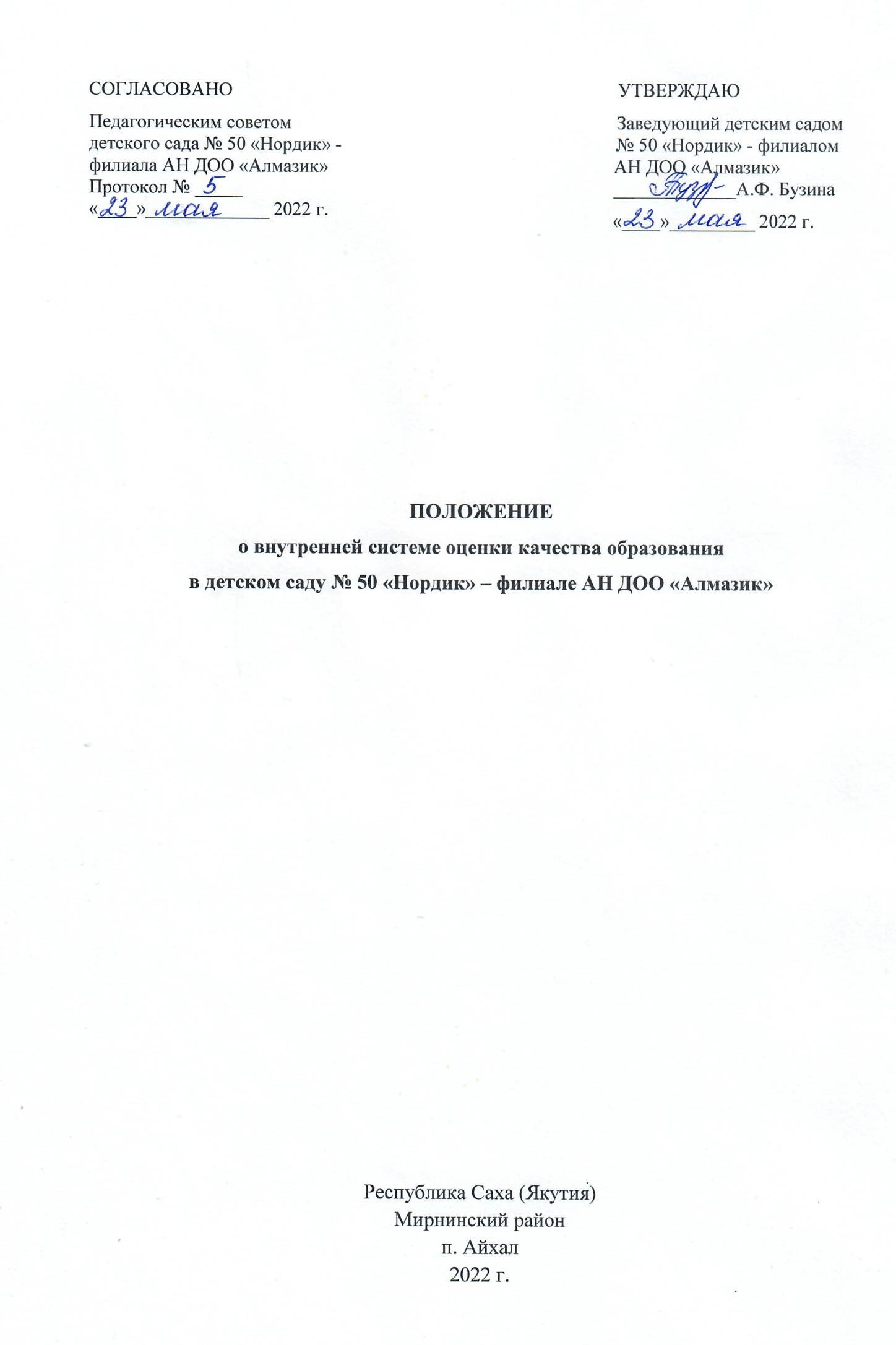 Общие положения.Настоящее Положение о внутренней системе оценки качества образования (далее – Положение) представляет собой локальный нормативный документ детского сада № 50 «Нордик» – филиала АН ДОО «Алмазик» (далее – детский сад), разработанный в соответствии с действующими правовыми и нормативными документами системы образования: Федеральным законом от 29.12.2012 г. № 273-ФЗ «Об образовании в Российской Федерации»;Приказом Министерства образования и науки Российской Федерации от 17 октября 2013 г. N 1155 г.  «Об утверждении федерального государственного образовательного стандарта дошкольного образования»;Приказом Министерства образования и науки Российской Федерации № 462 от 14.06.2013 г. «Об утверждении порядка проведении самообследования в образовательной организации»;Приказом Министерства образования и науки Российской Федерации от 10.12.2013 г.  № 1324 «Об утверждении показателей деятельности образовательной организации, подлежащей самообследованию»;Приказом Министерства образования и науки Республики Саха (Якутия) от 18.04.2022 № 01-03/772 «Об утверждении методических рекомендаций по организации и проведению процедуры внутренней системы оценки качества образования (ВСОКО) в дошкольных образовательных организациях Республики Саха (Якутия)».действующими санитарными нормами и требованиями;Уставом АН ДОО «Алмазик»;Положением о детском саде №50 «Нордик» – филиале АН ДОО «Алмазик».Положение определяет основные понятия, цель, задачи, принципы внутренней системы оценки качества образования (далее – ВСОКО) в детском саду, ее организационную и функциональную структуру, содержание процедур контроля и экспертной оценки качества образования и общественное участие в оценке качества образования, устанавливает единые требования при проведении внутреннего мониторинга качества дошкольного образования (далее – мониторинг) в детском саду.Система мониторинга качества образования в детском саду является составной частью ВСОКО в АН ДОО «Алмазик» и муниципальной системы оценки качества образования Мирнинского района РС(Я) и служит информационным обеспечением образовательной деятельности детского сада.Основными пользователями результатов системы оценки качества образования являются: педагогические работники, воспитанники и их родители, педагогический совет детского сада.Положение распространяется на деятельность заведующего детским садом и всех педагогических работников детского сада, осуществляющих профессиональную деятельность в соответствии с трудовыми договорами, в т. ч. на педагогических работников, работающих по совместительству.В настоящем Положении используются следующие термины:качество образования – комплексная характеристика образовательной деятельности и подготовки воспитанника, выражающая степень его соответствия федеральным государственным образовательным стандартам, образовательным стандартам, федеральным государственным требованиям и (или) потребностям физического или юридического лица, в интересах которого осуществляется образовательная деятельность, в том числе степень достижения планируемых результатов освоения основной образовательной программы дошкольного образования;система оценки качества дошкольного образования – совокупность взаимосвязанных субъектов, объектов, показателей, критериев, способов, механизмов и процедур оценивания основных качественных характеристик дошкольного образования, свидетельствующих о выполнении установленных нормативов, стандартов, требований и ожиданий (потребностей) родителей воспитанников дошкольных образовательных организаций;качество условий - согласно ФГОС ДО определяется по трём составляющим: кадровые условия, развивающая предметно-пространственная среда и психолого-педагогические условия, а также выполнение санитарно-гигиенических норм, организации питания, реализация мер по обеспечению безопасности воспитанников в процессе организации образовательной деятельности;качество дошкольного образования — это соответствие системы дошкольного образования, происходящих в ней процессов и достигнутых результатов ожиданиям и требованиям государства (ФГОС ДО), общества и различных групп потребителей: детей, родителей, педагогов, учителей начальной школы (учитывая муниципальную стратегию, гражданский заказ.)контроль за образовательной деятельностью в рамках реализации основной образовательной программы дошкольного образования осуществляется не за образовательными результатами воспитанника, а за условиями ее реализации, которые способствуют достижению детьми определенных образовательных результатов. критерий – признак, на основе которого производится оценка, классификация оцениваемого объекта;мониторинг в системе образования – комплексное аналитическое отслеживание процессов, определяющих количественно-качественные изменения качества образования, результатом которого является установление степени соответствия измеряемых образовательных результатов, условий их достижения и обеспечение общепризнанной, зафиксированной в нормативных документах и локальных актах системе государственно-общественных требований к качеству образования;экспертиза – всестороннее изучение состояния образовательных процессов, условий и результатов образовательной деятельности.измерение - метод регистрации состояния качества образования, а также оценка уровня образовательных достижений с помощью различных диагностических методик, которые имеют стандартизированную форму и содержание которых соответствует реализуемым образовательным программам;федеральный государственный образовательный стандарт дошкольного образования (далее – ФГОС ДО) представляет собой совокупность обязательных требований к дошкольному образованию. ФГОС ДО является ориентиром для независимой оценки качества дошкольного образования.ООП ДО – основная образовательная программа дошкольного образования;внутренняя система оценки качества образования – система сбора, обработки, анализа, хранения и распространения информации об образовательной системе и ее отдельных элементах, которая ориентирована на информационное обеспечение управления качеством образования, позволяет судить о состоянии системы образования.Внутренняя система оценки качества образования:  функционирует во взаимосвязи с системой внутреннего контроля детского сада и внутреннего мониторинга качества дошкольного образования как основы управления образовательной деятельностью;направлена на обеспечение соответствия процедурам и содержанию внешней оценки качества образования;учитывает федеральные требования к порядку проведению образовательной организацией процедуры самообследования.является базой для подготовки отчета по самообследованию. Внутренняя система оценки качества образования осуществляется посредством: системы контрольной деятельности; общественной оценки качества образования; мониторинга качества дошкольного образования.В качестве источников данных для оценки качества образования используются:статистические данные; мониторинговые исследования; социологические опросы; отчеты, аналитические справки; контрольная деятельность;посещение мероприятий, организуемых педагогическими работниками АН ДОО «Алмазик».К объектам ВСОКО относятся:качество условий осуществления образовательной деятельности;качество процессов деятельности;результативность деятельности;качество управления.Направления контроля определяются, исходя из оцениваемого аспекта качества образования, исходя из результатов работы детского сада.На основании данного Положения детский сад обеспечивает проведение необходимых оценочных процедур, анализ, учет и дальнейшее использование полученных результатов. Основные цель, задачи и принципы Цель ВСОКО: получение и распространение достоверной информации о состоянии и результатах образовательной деятельности, о степени соответствия ФГОС ДО, тенденциях изменения качества образования и причинах, влияющих на его уровень, для формирования основы принятия управленческих решений администрацией для дальнейшего развития образовательной организации.Задачами ВСОКО являются: формирование единого подхода к оценке качества образования в образовательной организации (критериев качества образования и подходов к его измерению, разработка единой информационно-технологической базы системы оценки качества образования);получение объективной информации о качестве образовательного процесса в образовательной организации;определение принципов и подходов мониторинга;определение степени соответствия условий реализации ООП ДО требованиям          ФГОС ДО;  анализ состояния качества образования в АН ДОО «Алмазик» для принятия обоснованных, своевременных и эффективных управленческих решений, направленных на повышение качества дошкольного образования;выявление проблемных зон в управлении качеством дошкольного образования для последующей организации деятельности по их совершенствованию;определение сильных и слабых сторон организации с точки зрения показателей качества;информационное и аналитическое обеспечение мониторинга образовательной организации;осуществление самообследования состояния, развития и эффективности деятельности АН ДОО «Алмазик»; обеспечение доступности качественного образования;повышение уровня информированности потребителей образовательных услуг при принятии решений, связанных с организацией образовательной деятельности;содействие повышению квалификации и развитию профессиональных компетенций педагогов, принимающих участие в процедурах оценки качества образования;определение рейтинга детских садов АН ДОО «Алмазик».Основными принципами внутренней системы оценки качества образования являются:принцип приоритетности управления – нацеленность результатов ВСОКО на принятие управленческого решения; принцип объективности, достоверности, полноты и системности информации о качестве образования; принцип открытости, прозрачности процедур оценки качества образования; преемственности в образовательной политике, интеграции в общероссийскую систему оценки качества образования; принцип доступности информации о состоянии и качестве образования для различных групп потребителей; принцип рефлексивности, реализуемый через включение педагогов в критериальный самоанализ и самооценку своей деятельности с опорой на объективные критерии и показатели, повышение потенциала внутренней оценки, самооценки, самоанализа каждого педагога; принцип оптимальности использования источников первичных данных для определения показателей качества и эффективности образования (с учетом возможности их многократного использования); принцип инструментальности и технологичности используемых показателей (с учетом существующих возможностей сбора данных, методик измерений, анализа и интерпретации данных, подготовленности потребителей к их восприятию); принцип взаимного дополнения оценочных процедур, установление между ними взаимосвязей и взаимозависимостей; принцип соблюдения морально-этических норм при проведении процедур оценки качества образования в дошкольной образовательной организации.Организационная и функциональная структура внутренней системы оценки качества образованияОрганизационная структура, занимающаяся ВСОКО, экспертизой качества образования и интерпретацией полученных результатов, включает в себя: заведующего детским садом, старшего воспитателя, творческую группу детского сада, педагогический совет детского сада, родительский комитет детского сада.Заведующий детским садом:контролирует исполнение локальных нормативных актов, регулирующих функционирование ВСОКО в детском саду;определяет стратегические направления развития системы образования в детском саду; принимает управленческие решения по повышению качества образования в детском саду на основе анализа результатов, полученных в процессе реализации ВСОКО;обеспечивает предоставление информации о качестве образования; формирует информационно-аналитические материалы по результатам оценки качества образования (аналитическая справка по результатам мониторинга качества, отчет по результатам самообследования).Старший воспитатель детского сада:организует систему мониторинга в детском саду, осуществляет сбор, обработку, хранение и представление информации о состоянии и динамике развития, анализирует результаты оценки качества образования на уровне детского сада;осуществляет анализ образовательных программ и парциальных программ дошкольного образования; обеспечивает условия для подготовки педагогов детского сада к осуществлению контрольно-оценочных процедур; обеспечивает на основе ООП ДО и АОП ДО проведение контрольно-оценочных процедур мониторинговых, социологических и статистических исследований по вопросам качества образования, анализирует результаты оценки качества образования и формируют предложения по их совершенствованию;готовит предложения, направленные на совершенствование системы контроля и оценки качества образования в детском саду. Педагогический совет детского сада:принимает участие в обсуждении системы показателей, характеризующих состояние и динамику развития качества образования;содействует организации работы по повышению квалификации и развитию творческих инициатив педагогических работников; принимает участие в формировании информационных запросов основных пользователей системы оценки качества образования детского сада;участвует в оценке качества образовательных результатов и условий организации образовательной деятельности в детском саду;заслушивает информацию и отчеты педагогических и медицинских работников, а также сообщения о проверке соблюдения санитарно-гигиенического режима, об охране труда, здоровья и жизни воспитанников и другие вопросы, связанные с образовательной деятельностью в детском саду3.5. Творческая группа детского сада: формирует блок локальных нормативных актов, регулирующих функционирование ВСОКО в детском саду;организует мероприятия и, совместно со старшим воспитателем, готовит предложения, направленные на совершенствование системы контроля и оценки качества образования в детском саду;организует внутреннюю систему мониторинга качества образования в детском саду, анализирует результаты оценки качества образования;обеспечивает проведение мониторинговых, социологических и статистических исследований по вопросам качества образования в детском саду;организует изучение информационных запросов основных пользователей системы оценки качества образования;формирует информационно-аналитические материалы по результатам оценки качества образования в детском саду;обеспечивает практическое решение проблем, выявленных в ходе оценки качества образования;принимает участие в организации и проведении смотров, конкурсов, семинаров, фестивалей, выставок и других мероприятий;изучает, обобщает и распространяет передовой опыт построения, функционирования и развития системы оценки качества дошкольного образования;формирует предложения по повышению качества образования в детском саду.Родительский комитет детского сада - филиала:принимает участие в оценке качества образования в части удовлетворенности/неудовлетворенности получаемым (полученным) дошкольным образованием. Реализация ВСОКОРеализация ВСОКО осуществляется на основе актуальных нормативных правовых актов Российской Федерации, регламентирующих реализацию всех процедур контроля и оценки качества образования.Мероприятия по реализации целей и задач ВСОКО планируются и осуществляются на основе проблемного анализа образовательной деятельности детского сада, определения технологии и инструментария оценки качества образования.Процесс ВСОКО состоит из следующих этапов: 4.3.1. Нормативно-установочный: определение цели, задач, критериев и показателей мониторинга и самообследования;определение ответственных лиц, подготовка распоряжения о сроках проведения. 4.3.2. Информационно-диагностический: сбор, систематизация и анализ данных с помощью подобранных методик. 4.3.3. Аналитический: мониторинг показателей;анализ результатов мониторинга;разработка адресных рекомендаций по результатам мониторинга;установление причин отклонения, оценка рисков. 4.3.4. Итогово-прогностический: принятие мер и разработка мероприятий по результатам мониторинга;принятие управленческих решений;анализ эффективности принятых мер;разработка дальнейшей стратегии работы детского сада.Критерии и показатели мониторингаОсновные нормативные документы ВСОКО Распоряжение заведующего детским садом о проведении:мониторинга с указанием сроков и ответственных лиц;процедуры самообследования с указанием сроков и ответственных лиц.Аналитическая справка по результатам мониторинга, рассмотренная на заседании педагогического совета детского сада, подписанная заведующим детским садом.Адресные рекомендации по результатам мониторинга педагогическим работникам детского сада.«Дорожная карта» мероприятий по повышению качества дошкольного образования в детском саду.Показатели внутренней системы оценки качества дошкольного образования.Показатели мониторинга по оценке механизмов управления качеством дошкольного образования.Отчет по самообследованию детского сада.ОтветственностьОтветственные лица, занимающиеся ВСОКО, несут ответственность за достоверность излагаемых фактов, представляемых в справках, отчетах по итогам мониторинга.Итоги мониторингаДанные по итогам ВСОКО обсуждают на заседаниях педагогического совета детского сада, административных совещаниях при заведующем детским садом.По результатам мониторинга качества образования разрабатывается дорожная карта мероприятий и адресные рекомендации, принимаются обоснованные управленческие решения, осуществляется планирование и прогнозирование развития детского сада.Аналитическая справка по итогам мониторинга предоставляется в организационно-методический отдел, согласно срокам, указанным в приказе исполнительного директора АН ДОО «Алмазик».Придание открытости результатам ВСОКО осуществляется путем предоставления информации через отчет по самообследованию детского сада, размещенном на официальном сайте АН ДОО «Алмазик».По результатам ВСОКО определяется эффективность работы детского сада, производится сопоставление с результатами предшествующего анализа, определяются проблемы, пути решения, задачи и направления дальнейшей работы.Заключительные положенияНастоящее Положение является локальным нормативным актом детского сада, согласовывается на Педагогическом совете детского сада и утверждается заведующим детски садом.   Все изменения и дополнения, вносимые в настоящее Положение, оформляются в письменной форме в соответствии действующим законодательством Российской Федерации. Настоящее Положение принимается на неопределенный срок. Изменения и дополнения к Положению принимаются в порядке, предусмотренном п.9.1. настоящего Положения. После принятия Положения (или изменений и дополнений отдельных пунктов и разделов) в новой редакции предыдущая редакция автоматически утрачивает силу.1.Оценка качества основной образовательной программы дошкольного образования (ООП ДО)1.Оценка качества основной образовательной программы дошкольного образования (ООП ДО)1.Оценка качества основной образовательной программы дошкольного образования (ООП ДО)Показатели оценки качества программного обеспечения дошкольного образованияКритерии оценки соответствия ООП ДО требований ФГОС ДОФактические данныеНаличие ООП ДО, АОП ДО, ДОП ДОНаличие/отсутствие основной образовательной программы дошкольного образования, адаптированных образовательных программ дошкольного образования для детей с ОВЗ, дополнительных общеобразовательных программ дошкольного образования для детей дошкольного возраста (в том числе детей с ОВЗ)Перечислить все имеющиеся программыСтруктурные компоненты ООП ДОНаличие обязательной части ООП ДО и части, формируемой участниками образовательных отношений в целевом, содержательном и организационном разделеда/нетУчет возрастных и индивидуальных особенностей воспитанниковСоответствие целевого, содержательного и организационного компонента ООП ДО возрастным и индивидуальным особенностям воспитанниковда/нетУчет потребностей и возможностей всех участников образовательных отношений в процессе определения целей, содержания и организационных форм работыЦелевая направленность, содержательный и организационный компонент ООП ДО разработаны на основе учета потребностей и возможностей всех участников образовательных отношенийда/нет	2. Оценка качества психолого-педагогических условий реализации дошкольного образования	2. Оценка качества психолого-педагогических условий реализации дошкольного образования	2. Оценка качества психолого-педагогических условий реализации дошкольного образованияПоказателиПоказателиИнструментарий:Оценка взаимодействия сотрудников с детьми:Оценка взаимодействия сотрудников с детьми:Средний баллПрисмотр за деятельностью по развитию крупной моторики детейПрисмотр за деятельностью по развитию крупной моторики детейОбщий присмотр за детьми Общий присмотр за детьми ДисциплинаДисциплинаВзаимодействие персонала и детейВзаимодействие персонала и детейОценка психолого-педагогических условий социально-личностного развития ребенка в процессе организации деятельности по познавательному развитию:Оценка психолого-педагогических условий социально-личностного развития ребенка в процессе организации деятельности по познавательному развитию:Средний баллПесок/водаПесок/водаПрирода/наукаПрирода/наукаМатематика/счетМатематика/счетОценка психолого-педагогических условий социально-личностного развития ребенка в процессе организации деятельности по физическому развитию:Оценка психолого-педагогических условий социально-личностного развития ребенка в процессе организации деятельности по физическому развитию:Средний балл Пространство для игр, развивающих крупную моторикуПространство для игр, развивающих крупную моторикуОборудование для развития крупной моторикиОборудование для развития крупной моторикиОценка психолого-педагогических условий социально-личностного развития ребенка в процессе организации деятельности по речевому развитию:Оценка психолого-педагогических условий социально-личностного развития ребенка в процессе организации деятельности по речевому развитию:Средний баллКниги и иллюстрацииКниги и иллюстрацииСтимулирование общения между детьмиСтимулирование общения между детьмиИспользование речи для развития мыслительных процессовИспользование речи для развития мыслительных процессовПовседневное использование речиПовседневное использование речиОценка психолого-педагогических условий социально-личностного развития ребенка в процессе организации деятельности по социально- коммуникативному развитию:Оценка психолого-педагогических условий социально-личностного развития ребенка в процессе организации деятельности по социально- коммуникативному развитию:Средний баллРолевые игрыРолевые игрыСодействие принятию многообразияСодействие принятию многообразияВзаимодействие детей друг с другомВзаимодействие детей друг с другомСвободная играСвободная играГрупповые занятияГрупповые занятияОценка психолого-педагогических условий социально-личностного развития ребенка в процессе организации деятельности по художественно – эстетическому развитию:Оценка психолого-педагогических условий социально-личностного развития ребенка в процессе организации деятельности по художественно – эстетическому развитию:Средний баллИскусствоИскусствоМузыка/движениеМузыка/движениеКубикиКубики3. Оценка качества развивающей предметно-пространственной среды (инструментарий выбирается ДОО самостоятельно)3. Оценка качества развивающей предметно-пространственной среды (инструментарий выбирается ДОО самостоятельно)3. Оценка качества развивающей предметно-пространственной среды (инструментарий выбирается ДОО самостоятельно)ПоказателиПоказатели Инструментарий: Оснащение развивающей предметно-пространственной среды в детском саду соответствии с ФГОС ДО»ЦКИС № 1 «Мелкая моторика» ЦКИС № 1 «Мелкая моторика» ЦКИС № 2 «Ручная умелость» ЦКИС № 2 «Ручная умелость» ЦКИС № 3 «Зрение и слух» ЦКИС № 3 «Зрение и слух» ЦКИС № 4 «Осязание и обоняние» ЦКИС № 4 «Осязание и обоняние» ЦКИС № 5 «Звук, слог, слово» ЦКИС № 5 «Звук, слог, слово» ЦКИС № 6 «Связная речь» ЦКИС № 6 «Связная речь» ЦКИС № 7 «Основы грамоты» ЦКИС № 7 «Основы грамоты» ЦКИС № 8 «Интеллектуальные умения» ЦКИС № 8 «Интеллектуальные умения» ЦКИС № 9 «Основы математики» ЦКИС № 9 «Основы математики» ЦКИС № 10 «Пространство и время» ЦКИС № 10 «Пространство и время» ЦКИС № 11 «Конструирование» ЦКИС № 11 «Конструирование» ЦКИС № 12 «Физические свойства» ЦКИС № 12 «Физические свойства» ЦКИС № 13 «Земля и космос» ЦКИС № 13 «Земля и космос» ЦКИС № 14 «Человек и природа» ЦКИС № 14 «Человек и природа» ЦКИС № 15 «История, культура, наука» ЦКИС № 15 «История, культура, наука» ЦКИС № 16 «Деятельность человека» ЦКИС № 16 «Деятельность человека» ЦКИС № 17 «Семья и дом» ЦКИС № 17 «Семья и дом» ЦКИС № 18 «Здоровье и безопасность» ЦКИС № 18 «Здоровье и безопасность» ЦКИС № 19 «Эмоции и поведение» ЦКИС № 19 «Эмоции и поведение» ЦКИС № 20 «Изобразительное искусство, музыка, театр» ЦКИС № 20 «Изобразительное искусство, музыка, театр» Функциональный модуль «ФИЗКУЛЬТУРА». Оснащение спортивного зала.Функциональный модуль «ФИЗКУЛЬТУРА». Оснащение спортивного зала.Функциональный модуль «МУЗЫКА». Оснащение музыкального залаФункциональный модуль «МУЗЫКА». Оснащение музыкального залаФункциональный модуль «ЛОГОПЕД». Оснащение кабинета учителя - логопеда.Функциональный модуль «ЛОГОПЕД». Оснащение кабинета учителя - логопеда.Функциональный модуль «ПСИХОЛОГ». Оснащение кабинета педагога-психолога.Функциональный модуль «ПСИХОЛОГ». Оснащение кабинета педагога-психолога.Функциональный модуль «УЛИЧНОЕ ПРОСТРАНСТВО». ОснащениеФункциональный модуль «УЛИЧНОЕ ПРОСТРАНСТВО». ОснащениеОбразовательные и развивающие информационные технологииОбразовательные и развивающие информационные технологииМесто для уединения Место для уединения Итого:Итого:4. Оценка кадровых условий реализации основной образовательной программыдошкольного образования (ООП ДО)4. Оценка кадровых условий реализации основной образовательной программыдошкольного образования (ООП ДО)4. Оценка кадровых условий реализации основной образовательной программыдошкольного образования (ООП ДО)Показатели оценки кадровых условий реализации ООП ДООКритерии оценки кадровых условий реализации ООП ДООФактические данныеУровень образованияпедагогическихработниковдоля педагогических работников, имеющих высшее образованиеКол. /%Уровень образованияпедагогическихработниковдоля педагогических работников, имеющих высшее образование педагогической направленности (в соответствии профилем образования)Кол. /%Уровень образованияпедагогическихработниковдоля педагогических работников, имеющих среднее профессиональное образованиеКол. /%Уровень образованияпедагогическихработниковдоля педагогических работников, имеющих среднее профессиональное образование педагогической направленности (в соответствии профилем образования)Кол. /%Квалификацияпедагогическихработниковдоля	педагогических	работников,прошедших аттестацию на соответствие занимаемой должностиКол. /%Квалификацияпедагогическихработниковдоля педагогических работников, которым по результатам	аттестации	присвоена высшая квалификационная категорияКол. /%Квалификацияпедагогическихработниковдоля педагогических работников, которым по результатам	аттестации	присвоена первая квалификационная категорияКол. /%Квалификацияпедагогическихработниковдоля	педагогических работников, прошедших за последние 3 года повышение квалификации/ профессиональную переподготовку по профилю педагогической деятельности, осуществляемой в образовательной организации деятельности, в общей численности педагогических работниковКол. /%Должностной состав реализации ООП ДОсоответствие должностей педагогических работников содержанию ООП ДОКол. /%Должностной состав реализации ООП ДОпрофильная направленность квалификации педагогических работников в соответствии с занимающей должностьюКол. /%Должностной состав реализации ООП ДО в штате ДОО предусмотрена должность музыкального руководителяда/нетДолжностной состав реализации ООП ДО в штате ДОО предусмотрена должность инструктора по физической культуреда/нетДолжностной состав реализации ООП ДО в штате ДОО предусмотрена должность учителя-логопедада/нетДолжностной состав реализации ООП ДО в штате ДОО предусмотрена должность учителя-дефектологада/нетДолжностной состав реализации ООП ДОв штате ДОО предусмотрена должность педагога-психологада/нетКоличественный состав реализации ООП ДО, показатель заработной планы педагогических работниковотсутствие вакансийда/нетКоличественный состав реализации ООП ДО, показатель заработной планы педагогических работников показатель уровня заработной платы педагогических работников в соответствии со средним уровнем заработной платы по регионутыс. руб.Стабильность и динамичность коллектива педагогических работников, кадровый потенциалдоля педагогических работников в общей численности педагогических работников, педагогический стаж работы которых составляет до 5 летКол. /%Стабильность и динамичность коллектива педагогических работников, кадровый потенциалдоля педагогических работников в общей численности педагогических работников, педагогический стаж работы которых составляет свыше 30 летКол. /%Стабильность и динамичность коллектива педагогических работников, кадровый потенциалдоля педагогических работников в общей численности педагогических работников в возрасте до 30 летКол. /%Стабильность и динамичность коллектива педагогических работников, кадровый потенциалдоля педагогических работников в общей численности педагогических работников в возрасте от 55 летКол. /%5. Оценка качества специальных кадровых условий реализации адаптированной образовательной программы (при наличии детей с ОВЗ)5. Оценка качества специальных кадровых условий реализации адаптированной образовательной программы (при наличии детей с ОВЗ)5. Оценка качества специальных кадровых условий реализации адаптированной образовательной программы (при наличии детей с ОВЗ)Показатели оценки специальных кадровых условий реализации АОППоказатели оценки специальных кадровых условий реализации АОПФактические данныеНаличие в ДОО специалистов для работы с детьми с ОВЗ (учителей-логопедов, учителей-дефектологов и т.д.)Наличие в ДОО специалистов для работы с детьми с ОВЗ (учителей-логопедов, учителей-дефектологов и т.д.)да/нетНаличие тьютора (ассистента), оказывающего необходимую помощь, для детей с ограниченными возможностями здоровья Наличие тьютора (ассистента), оказывающего необходимую помощь, для детей с ограниченными возможностями здоровья да/нетУкомплектованность ДОО специалистами для работы с детьми с ОВЗ (соответствие физических лиц единицам штатного расписания)Укомплектованность ДОО специалистами для работы с детьми с ОВЗ (соответствие физических лиц единицам штатного расписания)%Квалификационный уровень специалистовКвалификационный уровень специалистов%6. Оценка материально-технических условий реализации основной образовательнойпрограммы дошкольного образования (ООП ДО)6. Оценка материально-технических условий реализации основной образовательнойпрограммы дошкольного образования (ООП ДО)6. Оценка материально-технических условий реализации основной образовательнойпрограммы дошкольного образования (ООП ДО)Показатели оценки материально-технических условий реализации ООП ДООКритерии оценки материально-технических условий реализации ООП ДООФактические данныеСредства обучения и воспитания детейсоответствие средств обучения и воспитания возрастным и индивидуальным особенностям развития детейСоответствуют /не соответствуютУчебно-методическое обеспечение ООП ДОобеспеченность ООП ДО учебно-методическими комплектами, оборудованием, специальным оснащением% обеспеченностиМатериально-техническое обеспечение ООП ДОсоответствие материально-технических условий требованиям пожарной безопасностисоответствие материально-технических условий требованиям СанПиНда/нетда/нетРазвивающая предметно-пространственная средасоответствие предметно-пространственной среды требованиям ООП ДОда/нетРазвивающая предметно-пространственная средав ДОО предусмотрены условия (помещения) для организации дополнительных видов деятельности воспитанниковда/нетРазвивающая предметно-пространственная средав ДОО предусмотрены условия для организации физкультурно-спортивной деятельности (наличие физкультурного зала)да/нетРазвивающая предметно-пространственная средав ДОО предусмотрены условия для организации музыкальной деятельности (наличие музыкального зала)да/нетРазвивающая предметно-пространственная средав ДОО предусмотрены условия для организации физической активности и разнообразной игровой деятельности воспитанников на прогулке (наличие прогулочных площадок)да/нетРазвивающая предметно-пространственная средав ДОО предусмотрены условия для организации индивидуальной работы с воспитанникамида/нетРазвивающая предметно-пространственная средав ДОО предусмотрены условия для организации развития творческих способностей и интересов детейда/нетРазвивающая предметно-пространственная среда в ДОО предусмотрены специальные условия для детей с ОВЗда/нет7. Оценка финансовых условий реализации основной образовательной программыдошкольного образования (ООП ДО)7. Оценка финансовых условий реализации основной образовательной программыдошкольного образования (ООП ДО)7. Оценка финансовых условий реализации основной образовательной программыдошкольного образования (ООП ДО)Показатели оценки финансовых условий реализации ООП ОУКритерии оценки финансовых условий
реализации ООП ОУФактические данныеНорматив обеспечения реализации ООП ДОФактический объем расходов на реализацию ООП ДОсоотношение нормативного и фактического обеспечения реализации ООП ДОСтруктура и объем расходов, необходимый на реализацию ООП ДОСтруктура и объем расходов на реализацию ООП ДО по факту СоотношениепоказателейВариативность расходов в связи со спецификой контингента детейдополнительные расходы в связи с вариативностью расходов в связи со спецификой контингента детейданные в рубляхВариативность расходов в связи со спецификой контингента детей объем привлечения финансов на реализацию ООП ДОданные в рублях